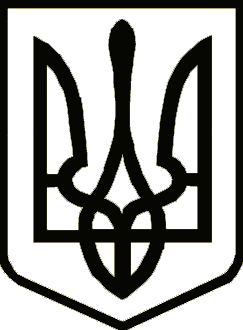 УкраїнаНОВОЗАВОДСЬКА   РАЙОННА  У  М. ЧЕРНІГОВІ  РАДАВИКОНАВЧИЙ КОМІТЕТРІШЕННЯПро надання допомоги на  поховання та виділеннябюджетних асигнуваньКеруючись підпунктом 4 пункту “а” статті 28 Закону України “Про місцеве самоврядування в Україні”, виконавчий комітет районної у місті ради вирішив:1. За рахунок коштів, передбачених в районному у місті бюджеті                     на 2013 рік по КФК 090412, профінансувати видатки на допомогу на поховання деяких категорій осіб виконавцю волевиявлення померлого або особі, яка зобов'язалася поховати померлого, у сумі 1828 грн 23 коп. згідно з кошторисом районної у місті ради, в тому числі: - … на поховання чоловіка, з яким перебувала у фактичних шлюбних відносинах, у сумі 609 грн  41 коп.;- … на поховання матері у сумі 609 грн 41 коп.;- … на поховання чоловіка у сумі 609 грн 41 коп.2. За рахунок коштів, передбачених в районному у місті бюджеті              на 2013 рік по КФК 250404, профінансувати видатки у сумі 4830 грн 28 коп. згідно з кошторисом районної у місті ради на наступні цілі:  - грошову винагороду до Почесної грамоти районної у місті ради та виконавчого комітету відповідно до розпорядження заступника голови районної у місті ради від 13 вересня 2013 року № 79-р за високий професіоналізм, зразкове виконання службових обов’язків та з нагоди Дня рятівника у сумі 117 грн 64 коп.;- грошову винагороду до Почесної грамоти районної у місті ради та виконавчого комітету відповідно до розпоряджень заступника голови районної у місті ради від 13 вересня 2013 року № 79-р та від  20 вересня 2013 року               № 82-р за високий професіоналізм, зразкове виконання трудових обов'язків та з нагоди професійного свята - Дня працівників харчової промисловості                                        у сумі 117 грн 64 коп.;- грошову винагороду головам вуличних комітетів Новозаводського району за підсумками роботи у третьому кварталі 2013 року відповідно до розпорядження заступника голови районної у місті ради від 20 вересня                 2013 року № 81-р у сумі 3900 грн.;- грошову винагороду до Почесної грамоти районної у місті ради та виконавчого комітету відповідно до розпорядження заступника голови районної у місті ради від 20 вересня 2013 року № 82-р за високий професіоналізм, зразкове виконання службових обов'язків та з нагоди професійного свята - Дня юриста у сумі 176 грн 46 коп.;- грошову винагороду до Почесної грамоти районної у місті ради та виконавчого комітету відповідно до розпорядження заступника голови районної у місті ради від 20 вересня 2013 року № 82-р за високий професіоналізм, значний особистий внесок у роботу по навчанню і вихованню молодого покоління та з нагоди професійного свята - Дня працівників освіти              у сумі 117 грн 64 коп.;- оплату рахунку за вінок та стрічку для покладання до пам’ятного знаку на честь радянських воїнів-визволителів (Танк Т-34) у сумі 400 грн 90 коп.Заступник голови районної у місті ради                                 В.Ф.Велігорський                      Заступник голови районної у місті ради з питань діяльності виконавчих  органівради - керуючий справами виконкому                                    В.М.Заіка23 вересня2013 року    м.Чернігів			      №243